根据3号文件的内容，我荣幸地将附件中的无线电规则委员会委员职位候选人：Anissa GUELLAL女士（阿尔及利亚人民民主共和国）的资料转呈大会。	秘书长	哈玛德•图埃博士附件：1件附件2014年4月1日，阿尔及尔致：			阿尔及利亚常驻日内瓦代表团大使发自：		阿尔及利亚邮政和信息与通信技术部部长文号：		434/SG/2014事由：		无线电规则委员会委员职位候选人Guellal女士根据您2014年3月31日有关无线电规则委员会非洲区域委员职位候选人Guellal女士的消息，我荣幸地将后附Guellal女士的履历和JPG格式的照片转呈给您。此致，[签字并盖章]M. Bait阿尔及利亚邮政和信息与通信技术部部长后附：简历2014年3月21日，日内瓦，致：			国际电信联盟发自：		阿尔及利亚常驻联合国日内瓦办事处和瑞士其他国际组织代表团文号：			MPAG/MB/No. 192/14阿尔及利亚人民民主共和国常驻联合国日内瓦办事处和瑞士其他国际组织代表团致意国际电信联盟秘书长办公室，并谨随函附上2014年3月11日邮政和信息与通信技术部部长致国际电信联盟秘书长的有关报名Anissa Guellal女士作为2014-2018年期间无线电规则委员会非洲区域委员职位候选人的信函的副本。随函附上Guellal女士的简历。阿尔及利亚人民民主共和国常驻代表团特此告知国际电信联盟，将在收到该函原件后尽快将其转呈。阿尔及利亚人民民主共和国常驻联合国日内瓦办事处和瑞士其他国际组织代表团借此机会再次向国际电信联盟秘书长办公室致以崇高敬意。[盖章]2014年3月11日，阿尔及尔致：			国际电信联盟秘书长来自：		阿尔及利亚邮政和信息与通信技术部参考文号：	335/SG/2014对方文号：	2013年10月21日通函CL-165主题：		国际电联无线电规则委员会非洲区域委员职位候选人Anissa GUELLAL女士阁下，根据您2013年10月21日第CL-165号通函，并按照国际电联大会、全会和会议总规则第170号，我荣幸地向您通报，阿尔及利亚人民民主共和国将提名Anissa GUELLAL女士作为无线电规则委员会非洲区域委员职位候选人。Guellal女士拥有14年的电信领域工作经验，曾担任数个职位并负责开展频谱管理相关（频率分配、规划和协调、控制）的各种活动。她在国家无线电频率局的频谱管理活动自动化和控制系统现代化建设中发挥了重要作用。Guellal女士对国际频谱监管的浓厚兴趣使她自2003年以来一直专注于频率协调事务。自2012年以来，她一直专门负责阿尔及利亚的频谱规划与协调活动和参加世界无线电通信大会的准备工作。Guellal女士是积极促成建立阿尔及利亚国家频率分配表并负责其更新的成员之一。此外，她在ITU-R的工作中尤其发挥了积极作用。由于她在国际经验方面的实力，她被任命为2012年世界无线电通信大会第6委员会副主席。阿尔及利亚政府认为，Guellal女士具有作为无线电规则委员会委员职位候选人的国际电联专家的能力和素质。诚挚的，[签字并盖章]Anissa GUELLAL女士简历非洲区域无线电规则委员会（RRB）委员职位候选人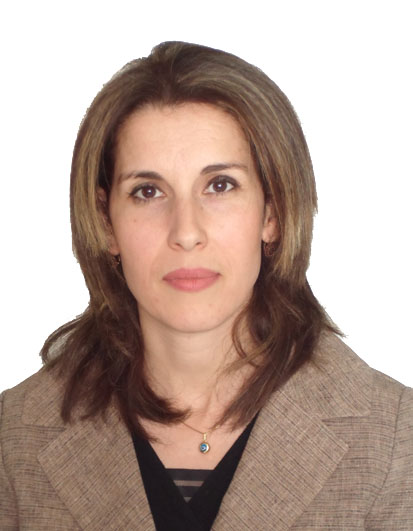 姓名：		Anissa GUELLAL出生日期：	1974年7月25日出生地点：	阿尔及利亚阿尔及尔婚姻状况：	已婚，一个女儿国籍：		阿尔及利亚语言：		阿拉伯语、法语、英语			（在英国6个月及在蒙特利尔2年）学历和教育1996年获得电信工程学位2010电气工程学士学位；加拿大魁北克移民和文化团体部（MICC）授予的同等学历1991-1996电子工程学位（选修：通信）：阿尔及利亚Saad Dahlab Blida大学，以优异成绩毕业（嘉奖：优秀）1988-1991数学学士学位2009参加在安曼的国际电联SMS4DC自动频谱管理系统培训（约旦）2008韩国大田信息和通信大学提供的题为“媒体和内容”的课程2004ELLIPSE SPECTRUM的频谱自动化管理系统培训，6.2版（LS电信公司），阿尔及尔2000无线本地环路培训（ETS450工程师），华为技术培训中心，深圳（中国）有关无线电频谱管理的国际电联软件培训ELLIPSE SPECTRUM的频谱自动化管理系统培训（CRIL电信软件），阿尔及尔专业经验自2012年负责频谱规划及国际事务理事会，国家无线电频率局，阿尔及利亚自2007年以来分管国际事务，国家无线电频率局，阿尔及利亚2007市场分析师和研究员， Maravedis（无线市场研究与分析），蒙特利尔2006-2007负责国家频谱管理和新技术，邮政和电信监管机构（ARPT），阿尔及利亚2004-2006负责国际关系，国家无线电频率局，阿尔及利亚1998-2004负责频谱规划和管理，电信监管和市场理事会，邮政和信息与通信技术部，阿尔及利亚无线电通信领域的专业经验2014负责审查与阿尔及利亚无线电频率指配费相关规定的委员会的成员2014负责筹备2015年世界无线电通信大会的全国委员会委员2013负责阿尔及利亚卫星项目ALCOMSAT-1全国小组的成员2012负责阿尔及利亚的自动频谱管理系统SMS4DC的采购和引进2012负责筹备2012年世界无线电通信大会的全国委员会委员2012采购内部控制委员会委员，负责监督由国家无线电频率局基金投资的规范草案和合同草案2012负责评审标书的委员会委员2011负责拟定频谱监测设备采购规范的小组成员2011信息社会世界峰会清点数据库小组成员2011负责准备和协调阿尔及利亚ATU（非洲电信联盟）第二次会议小组自2011年起负责频谱规划和协调工程师的培训2006负责筹备2006年区域性无线电通信大会的全国委员会委员2005负责协调国际电联在与ABDELHAFID BOUSSOUF电信研究院在阿尔及利亚协调组织了频谱管理的区域研讨会的小组成员2005国家无线电频率局负责采购ELLIPSE（LS电信公司）自动频谱管理系统的技术部分的小组成员自2003年以来负责与邻国的边境频率协调负责与西班牙方协调小组的成员（自2011年）2002负责筹备2003年世界无线电通信大会的全国委员会委员2002GSM – 铁路网络研究组成员2002邮政和信息与通信技术部小组成员；负责跟踪和识别违反邮政和电信法的行为2001负责筹备2002年世界电信发展大会的全国委员会委员国际活动2013、2005、2003、2002阿尔及利亚出席阿拉伯频谱管理小组（ASMG）会议的代表2012-2011，2003国家无线电频率局出席世界无线电通信大会的代表第6委员会副主席（WRC-12）2011阿尔及利亚出席国际电联理事会的代表团成员2011阿尔及利亚出席ITU-R第5研究组和ITU-T第15研究组会议的代表2011阿尔及利亚出席第三次国际电联筹备WRC -12信息会议和非洲筹备WRC- 12小组第三次会议的代表2011参加阿尔及利亚和西班牙主管部门之间的频率协调会议2009参加阿拉伯信息和通信技术组织（AICTO）/阿拉伯国家联盟组织的频谱规划和地面业务通报研讨会2008参加无线电通信局双年度研讨会2006、2004阿尔及利亚出席区域无线电通信大会的第一次和第二次会议的代表2005参加由国际电联与阿尔及利亚奥兰的ABDELHAFID BOUSSOUF电信研究院协调组织的无线电频谱管理区域讲习班2005、2004阿尔及利亚出席法语邮电主管部门大会（CAPTEF）有关频谱管理法规会议的代表2002阿尔及利亚出席世界无线电通信大会的大会筹备会议的代表2002阿尔及利亚出席世界电信发展大会的代表摘要Anissa GUELLAL女士拥有14年的电信领域工作经验，曾担任数个职位并负责开展频谱管理相关（频率分配、规划和协调、控制）的各种活动。她在国家无线电频率局的频谱管理活动自动化和控制系统现代化建设中发挥了重要作用。Guellal女士对国际频谱监管的浓厚兴趣使她自2003年以来一直专注于频率协调事务。自2012年以来，她一直专门负责阿尔及利亚的频谱规划与协调活动和参加世界无线电通信大会的准备工作。Guellal女士是积极促成建立阿尔及利亚国家频率分配表并负责其更新的成员之一。此外，她在ITU-R的工作中尤其发挥了积极作用。由于她在国际经验方面的实力，她被任命为2012年世界无线电通信大会第6委员会副主席。阿尔及利亚政府认为，Guellal女士具有作为无线电规则委员会委员职位候选人的国际电联专家的能力和素质。______________全权代表大会 （PP-14）
2014年10月20日至11月7日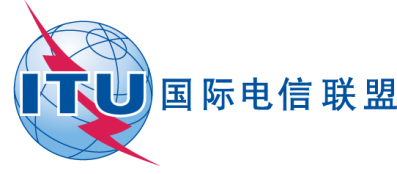 全体会议文件 38-C2014年3月21日原文：法文秘书长的说明秘书长的说明无线电规则委员会委员职位候选人无线电规则委员会委员职位候选人